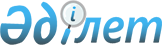 О некоторых вопросах товарищества с ограниченной ответственностью "Мангистауский атомный энергетический комбинат-Казатомпром"Постановление Правительства Республики Казахстан от 21 ноября 2022 года № 930
      В соответствии с подпунктом 4) статьи 11 Закона Республики Казахстан "О государственном имуществе", постановлением Правительства Республики Казахстан от 1 июня 2011 года № 616 "Об утверждении Правил передачи государственного имущества, закрепленного за государственными юридическими лицами, из одного вида государственной собственности в другой" Правительство Республики Казахстан ПОСТАНОВЛЯЕТ:
      1. Переименовать товарищество с ограниченной ответственностью "Мангистауский атомный энергетический комбинат-Казатомпром" в товарищество с ограниченной ответственностью "Мангистауский атомный энергетический комбинат".
      2. Передать в установленном законодательством Республики Казахстан порядке из республиканской собственности в коммунальную собственность Мангистауской области государственную долю участия товарищества с ограниченной ответственностью "Мангистауский атомный энергетический комбинат-Казатомпром" в размере 100 (сто) процентов.
      3. Утвердить прилагаемые изменения и дополнения, которые вносятся в некоторые решения Правительства Республики Казахстан.
      4. Комитету государственного имущества и приватизации Министерства финансов Республики Казахстан совместно с акиматом Мангистауской области в установленном законодательством Республики Казахстан порядке принять меры, вытекающие из настоящего постановления.
      5. Настоящее постановление вводится в действие со дня его подписания. Изменения и дополнения, которые вносятся в некоторые решения Правительства Республики Казахстан
      1. В постановлении Правительства Республики Казахстан от 12 апреля 1999 года № 405 "О видах государственной собственности на государственные пакеты акций и государственные доли участия в организациях":
      в перечне акционерных обществ и хозяйственных товариществ, государственные пакеты акций и доли которых отнесены к коммунальной собственности, утвержденные указанным постановлением: 
      раздел "Мангистауская область" дополнить строкой, порядковый номер 871-7, следующего содержания:
      "871-7. Товарищество с ограниченной ответственностью "Мангистауский атомный энергетический комбинат – Казатомпром";
      в перечне акционерных обществ и хозяйственных товариществ, государственные пакеты акций и доли участия которых остаются в республиканской собственности, утвержденном указанным постановлением: 
      в разделе "Мангистауская область" строку, порядковый номер 236-11, исключить.
      2. В постановлении Правительства Республики Казахстан от 27 мая 1999 года № 659 "О передаче прав по владению и пользованию государственными пакетами акций и государственными долями в организациях, находящихся в республиканской собственности":
      в перечне государственных пакетов акций и государственных долей участия в организациях республиканской собственности, право владения и пользования которыми передается отраслевым министерствам и иным государственным органам, утвержденном указанным постановлением:
      в разделе "Министерству энергетики Республики Казахстан" строку, порядковый номер 20-16, исключить. 
      3. В постановлении Правительства Республики Казахстан от 30 июня 2008 года № 651 "Об утверждении перечней стратегических объектов, переданных в уставный капитал и (или) находящихся в собственности национальных холдингов и (или) национальных компаний либо их аффилированных лиц, а также иных юридических лиц с участием государства и стратегических объектов, находящихся в собственности юридических лиц, не аффилированных с государством, а также физических лиц":
      в перечне стратегических объектов, переданных в уставный капитал и (или) находящихся в собственности национальных холдингов и (или) национальных компаний либо их аффилированных лиц, а также иных юридических лиц с участием государства, утвержденном указанным постановлением:
      строку, порядковый номер 3, изложить в следующей редакции:
      "3. 100 % доли участия ТОО "Мангистауский атомный энергетический комбинат – Казатомпром".
      4. В постановлении Правительства Республики Казахстан от 19 сентября 2014 года № 994 "Вопросы Министерства энергетики Республики Казахстан":
      в Положении о Министерстве энергетики Республики Казахстан, утвержденном указанным постановлением:
      в перечне организаций, находящихся в ведении Министерства, строку, порядковый номер 4, исключить.
      _____________________________
					© 2012. РГП на ПХВ «Институт законодательства и правовой информации Республики Казахстан» Министерства юстиции Республики Казахстан
				
      Премьер-МинистрРеспублики Казахстан 

А. Смаилов
Утверждены
постановлением Правительства
Республики Казахстан
от 21 ноября 2022 года № 930